Continuation verb TENER (To have) Uses:      Verbo GUSTAR/ Verb TO LIKE       Video me gusta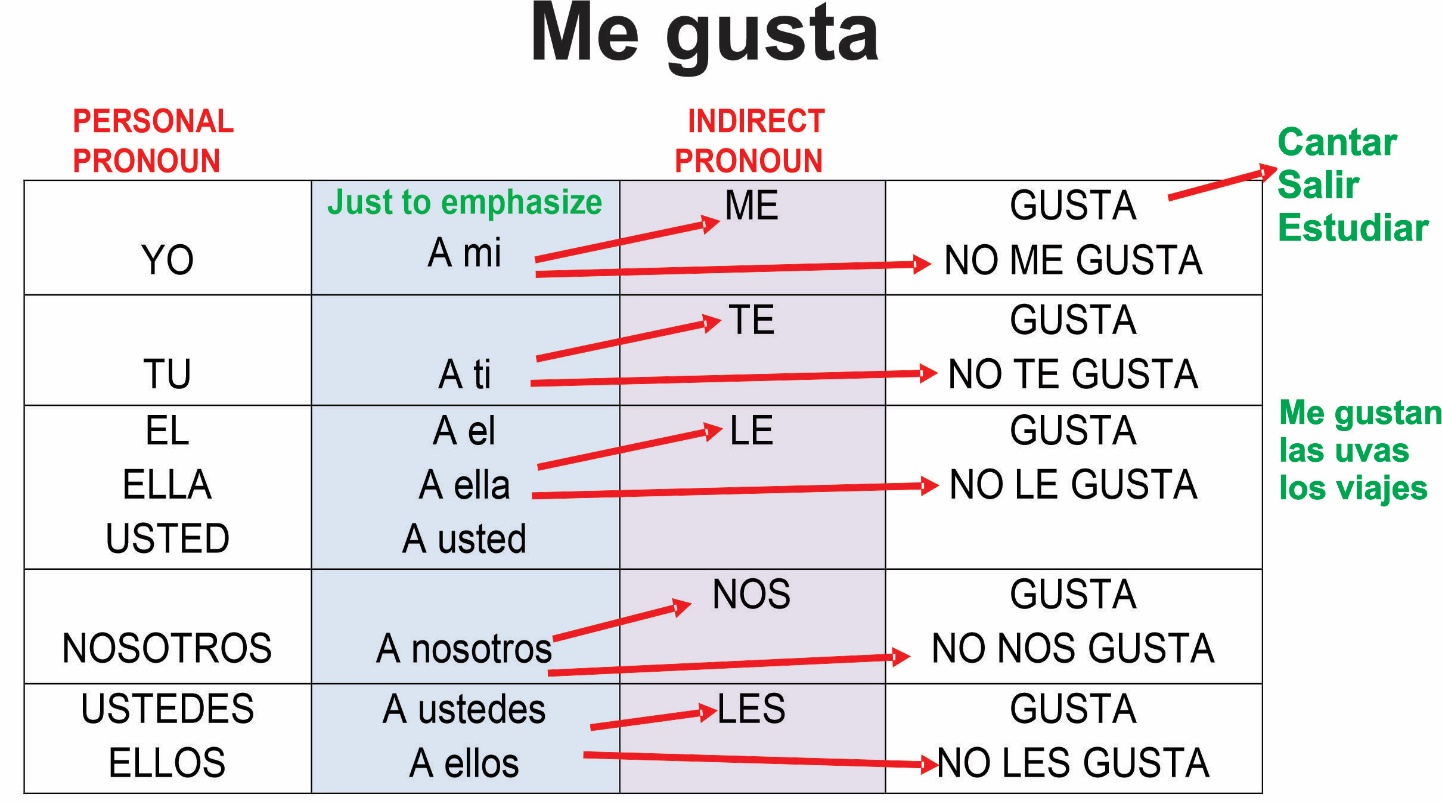 The verb gustar means “to please”. Use it to express that someone likes somethingNegatives: To answer a question negatively in Spanish, you often use no twice.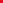 The first no answers the question. The second no is used to express don’t .In spanish you do use double negatives. ¿Te gusta nadar? No, no me gusta. Do you like to swim? No I don´t.¿Te gusta cantar? No, no me gusta nada. Do you like to sing? No I don´t like it at allNo me gusta ni bailar ni cantar. I don´t like neither dancing nor singing. Expressing agreement or disagreement:ACTIVIDADES Y FRASES/ ACTIVITIES AND PHRASES:Conversación / Conversation element:                      Gusta = singular                                                Gustan = plural            A mi me gusta + infinitive verb		           A mi no me gusta + Infinitive verb            A mi me gusta  hacer ejercicio		           A mi no me gusta hacer ejercicio1. ¿Qué te gusta hacer?   			What do you like to do?2. ¿Qué  no le gusta hacer?	               What does he/she don´t  like to do?3.¿Qué te gusta más?	               What do you like better?4. ¿Te gusta………?		                      Do you like?5. ¿Y a tí?					And you?6. ¿Te gustaría ir a………?		          Would you like to go to……?AR, ER, IR  verbs       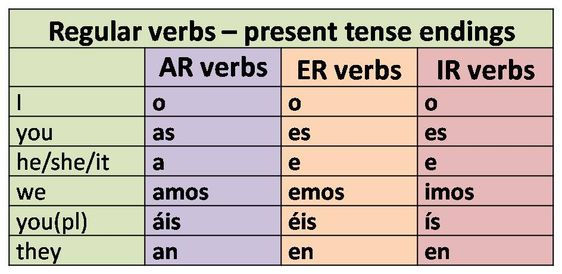 Regular verbs have the same stem and when conjugated the stem keeps the same only the endings change.           AR				    ER					IRConversation and practice: Translate in spanish with the correct conjugations         Ej.  What are you taking (llevar) to the party?     ¿Que llevas a la fiesta?  What do you (formal) think (pensar)?                       ¿What do they eat (comer)?How do you learn (aprender) Spanish?At what time does she leaves (salir) ?What do they need (necesitar)?Where do they go?What do you want to eat?Continuation and practice verbs AR, ER, IR;         Example  COMPRAR                           Example  PODER                                                   Example  MENTIR                          SEMANA  (week)FECHA (date)Semana 5Age/ edadTengo 20 años  (I´m 20 years old)Mi hijo tiene 2 años (My son is 2 years old)Assets / PropertyTengo una casa (I have a house)Tengo 2 coches (I have 2 cars)CharacteristicsTengo pelo café (I have Brown hair)La blusa tiene 2 bolsas (the blouse has 2 pockets)La caja tiene 5” de largo (the box is  5” long)States and needs/ Estados de ánimo y necesidadesTengo sueño (I´m sleepy)Tengo dolor de… (I have a pain in….)Tengo hambre (I´m hungry)Tengo ganas de pastel (I feel like having cake)ObligacionTengo que bañarme (I have to take a shower)Tengo una junta (I have a meeting)Tengo que hacer la cena (I have to make dinner)RelationshipsTengo 2 hijos (I have 2 children)Tengo novio (I have a boyfriend)Type of statementExampleYou agreeYou disagreePositiveMe gusta trabajarA mí tambiénA mí no me gustaNegativeNo me gusta trabajarA mí tampocoA mí sí me gustaActividades Verbos infinitosActivities infinitive verbsBailarTo danceCantarTo singCorrerTo runDibujarTo drawEscribirTo writeEscuchar músicaTo listen to musicEsquiarTo skiHablar por teléfonoTo talk on the phoneLeerTo readNadarTo swimPasar tiempo con amigosTo spend time with friendsHacer ejercicioTo exerciseVer televisión (tele)To watch TVIr al cineTo go to movie theatherDormirTo sleepFrases infinitivasInfinitive phrases(A mí) me gustaI like(A mí) me gusta másI like better(A mí) me gusta muchoI like a lot(A mí) no me gustaI don´t like(A mí) no me gusta nadaI don´t like it at all(A mí) no me gusta ni….. ni……I don´t like neither….. nor…….AmarTo loveComerTo eatVivirTo liveComprarTo buyCrecer growDormirTo sleepEstudiarTo studyVolverTo go back/returnSubirTo go up/climbCaminarTo walkPoderTo be able/canVenirTo comeNecesitarTo needPerderTo loseAsistirTo attendViajarTo travelEntenderTo understandMentirTo lieBuscarTo look forTenerTo havePreferirTo preferPensarTo thinkEscogerTo chooseCompetirTo competeLlevarTo carry/take/wearAprenderTo learnPedirTo askEmpezarTo startCojerTo grabSalirTo leaveYo            ONosotros       amosTu           as    Vosotros            áisÉElla           aUsted UstedesEllos                    anellasYo             ONosotros       emosTu            es    Vosotros          éisÉlElla            eUsted UstedesEllos                  enellasYo            ONosotros       imosTu           es    Vosotros            ísÉLElla           eUsted UstedesEllos                  enellas